FORMULARIO C1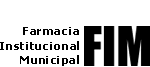 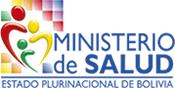 MODELO DE CONSOLIDADO DE PEDIDO TRIMESTRAL FORMULARIO CPT CONSOLIDADO DE PEDIDO TRIMESTRAL (CPT)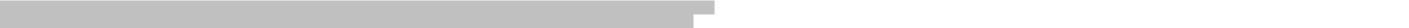 FORMULARIO C2FORMULARIO ÚNICO DE COMPRAS – FUC (FORMULARIO SNUS – 05)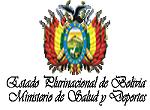 PÁGINA____DE_____	       FORMULARIO ÚNICO DE COMPRAS DIRECTA   		                   DE MEDICAMENTOS Y DISPOSITIVOS MÉDICOS (FUC)ITEM SOLICITADOS  SEGÚN MODALIDAD DE COMPRA DIRECTA   -----------------------------------------		    ---------------------------------------------	                 -----------------------------------------------             FIRMA Y SELLO			 FIRMA Y SELLO				FIRMA Y SELLO RESPONSABLE DE LA SOLICITUD                  MÁXIMA AUTORIDAD EJECUTIVA                         REPRESENTANTE LEGAL PROVEEDOR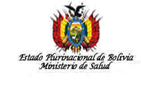 		FORMULARIO C3FORMULARIO ÚNICO DE REMISIÓN Y RECEPCIÓN DE MEDICAMENTOS Y DISPOSITIVOS MÉDICOS (FURR)Receptor:___________________________	Empresa Proveedora:_________________________ ___________________________________    Domicilio:___________________________________ Dirección:___________________________ 	Representante de :__________________Establecimiento: ___________________________________________________________________Responsable:________________________	Almacén:___________________________________Número de factura:____________________   Orden: _____________________________________Fecha de recepción:___________________ 	DATOS DEL MEDICAMENTONombre genérico:_________________________________________________________________Nombre comercial: _________________________  Forma farmacéutica: _____________________Concentración: ____________________________  Presentación:___________________________Laboratorio:_______________________________  Origen:________________________________ Nº de Registro Sanitario en Bolivia:_____________	Otros: _________________________________Examen Visual: ___________________________________________________________________Observaciones: ___________________________________________________________________________________________________________________________________________________En conformidad:Entidad Receptora: __________________________ Empresa Proveedora:____________________Dirección: _________________________________ Nombre:_________ _____________________Programa:_____ ____________________________ Firma: ________________________________Responsable:_______________________________ C.I: __________________________________Nombre(s):_________________________________ Firma(s) (Comisión de recepción): _____________________C.I.(s): ___________________________________________    	 Nombre(s): _______________________________________ Firma(s) (Comisión de recepción): _____________________    C.I.(s): ___________________________________________    __________, ____ de _______________ de 200__FORMULARIO C4FORMULARIO DE REMISIÓN Y RECEPCIÓN DE DISPOSITIVOS MÉDICOS – EQUIPOS BIOMÉDICOS(Para ser llenado cuando se realice la remisión y recepción de los dispositivos médicos- equipos biomédicos)Clasificación:Clasificación:Servicio Departamental de Salud:Servicio Departamental de Salud:Municipio:Municipio:Establecimiento:Establecimiento:Servicio Departamental de Salud:Servicio Departamental de Salud:Municipio:Municipio:Establecimiento:Establecimiento:Responsable:Coordinación de Red:Coordinación de Red:Coordinación de Red:Coordinación de Red:Nivel Máximo:Nivel Máximo:mesesPeriodo de:a:Reporte:Reporte:Nivel Mínimo:Nivel Mínimo:mesesABCDEEForma F.ConcentraciónSALDO FINAL DEL PERIODOSALDO FINAL DEL PERIODOSALDO FINAL DEL PERIODOSALDO FINAL DEL PERIODOCONSUMO PROMEDIO MENSUAL (CPM) CPM-S + CPM-P + CPM-VCONSUMO PROMEDIO MENSUAL (CPM) CPM-S + CPM-P + CPM-VCONSUMO PROMEDIO MENSUAL (CPM) CPM-S + CPM-P + CPM-VCONSUMO PROMEDIO MENSUAL (CPM) CPM-S + CPM-P + CPM-VCONSUMO PROMEDIO MENSUAL (CPM) CPM-S + CPM-P + CPM-VCONSUMO PROMEDIO MENSUAL (CPM) CPM-S + CPM-P + CPM-VCONSUMO PROMEDIO MENSUAL (CPM) CPM-S + CPM-P + CPM-VCONSUMO PROMEDIO MENSUAL (CPM) CPM-S + CPM-P + CPM-VCONSUMO PROMEDIO MENSUAL (CPM) CPM-S + CPM-P + CPM-VCONSUMO PROMEDIO MENSUAL (CPM) CPM-S + CPM-P + CPM-VM.E.D.CANTIDAD MÁXIMACANTIDAD MÁXIMACANTIDAD A SOLICITARCANTIDAD A SOLICITARCANTIDAD A SOLICITARCANTIDAD A SOLICITARCANTIDAD A SOLICITARCódigoNombre Genérico3er. Mes del trimestre3er. Mes del trimestreS (1+2+3)/n*S (1+2+3)/n*P (1+2+3)/n*P (1+2+3)/n*VV(1+2+3)/n*(1+2+3)/n*A/BB x NivelMáximoD- APresentaciónUnidad de M.SPVTOTALIMMIMMIMMCPM-SIMMIMMIMMCPM-PIMMIMMIMMCPM-VCPMSPVTOTALSPVTOTALS+P+V123123123S+P+VS+P+VObservaciones:Firma:Observaciones:Firma:Puntos de Información registrados:Puntos de Información registrados:Puntos de Información registrados:Puntos de Información registrados:Puntos de Información reportados:Puntos de Información reportados:Puntos de Información reportados:Puntos de Información reportados:Puntos de Información reportados:Puntos de Información consolidados:Puntos de Información consolidados:Puntos de Información consolidados:Puntos de Información consolidados:Puntos de Información consolidados:Puntos de Información consolidados:Puntos de Información registrados:Puntos de Información registrados:Puntos de Información registrados:Puntos de Información registrados:Puntos de Información reportados:Puntos de Información reportados:Puntos de Información reportados:Puntos de Información reportados:Puntos de Información reportados:Puntos de Información consolidados:Puntos de Información consolidados:Puntos de Información consolidados:Puntos de Información consolidados:Puntos de Información consolidados:Puntos de Información consolidados:n*: número de IMM con consumo mayor a 0n*: número de IMM con consumo mayor a 0n*: número de IMM con consumo mayor a 0Elaborado por:Elaborado por:Fecha:n*: número de IMM con consumo mayor a 0n*: número de IMM con consumo mayor a 0n*: número de IMM con consumo mayor a 0Elaborado por:Elaborado por:Fecha:ENTIDADSOLICITANTEN°CODIGOCODIGOCODIGOMEDICAMENTO / DISPOSITIVO MÉDICO(SEGÚN LINAME Y LISTADO DE SISPOSITIVOS MÉDICOS ESENCIALES)FORMA FARMACEUTICACONCENTRACIÓNCANTIDAD SOLICITADAPRECIO UNITARIO (Bs)PRECIO TOTAL (Bs)PLAZO DE ENTREGA123456789101112131415161718192021Cantidad RecibidaNúmero de empaquesNúmero(s) de loteFecha de vencimientoVida útil (a la fecha de entrega)Nº de Certificado de AnálisisCUCE:-----::::::::::::::::::::::::::::::::::::::::::::institución:Domicilio:Representante de la Institución:Empresa Proveedora:Domicilio :Representante de la Empresa:Fecha de recepción:Domicilio de recepción:Número de Factura:Almacén:Departamento:Orden:DATOS DEL DISPOSITIVO MÉDICO – EQUIPO BIOMÉDICODATOS DEL DISPOSITIVO MÉDICO – EQUIPO BIOMÉDICODATOS DEL DISPOSITIVO MÉDICO – EQUIPO BIOMÉDICODATOS DEL DISPOSITIVO MÉDICO – EQUIPO BIOMÉDICODATOS DEL DISPOSITIVO MÉDICO – EQUIPO BIOMÉDICO::::Código:Nombre Genérico:Nombre del producto (nombre comercial):Fabricante:País de origen:Nº Registro Sanitario en Bolivia o Nº Certificado de Comercialización(Para el caso de equipos biomédicos).:Presentación de Identificadores:Cantidad RecibidaNúmero de empaquesNúmero(s) de lote/serieFecha de  expiración o vencimientoPeriodo de vida útil (a la fecha de entrega)Nº de Certificado de Análisis/Informe de Pruebas::::::::::::Examen Visual:Provisión de Información técnica-científica en idioma español:Manual de operaciónManual de servicioManual de instalaciónManual departesInstrucciones de usoProvisión de Información técnica-científica en idioma español:Observaciones:Muestreo:[Sí o No][Sí o No][Sí o No][Sí o No][Sí o No]Nº de Formulario de Muestreo:CARTA DE COMPROMISO DE CAMBIO (Cuando corresponda)(*) Si la entrega incluye productos que requieren la presentación de carta de compromiso de cambio, indicar la referencia de la carta correspondiente, debiendo firmar como confirmación de la misma el representante de la empresa la siguiente aclaraciónCARTA DE COMPROMISO DE CAMBIO (Cuando corresponda)(*) Si la entrega incluye productos que requieren la presentación de carta de compromiso de cambio, indicar la referencia de la carta correspondiente, debiendo firmar como confirmación de la misma el representante de la empresa la siguiente aclaraciónCARTA DE COMPROMISO DE CAMBIO (Cuando corresponda)(*) Si la entrega incluye productos que requieren la presentación de carta de compromiso de cambio, indicar la referencia de la carta correspondiente, debiendo firmar como confirmación de la misma el representante de la empresa la siguiente aclaraciónCARTA DE COMPROMISO DE CAMBIO (Cuando corresponda)(*) Si la entrega incluye productos que requieren la presentación de carta de compromiso de cambio, indicar la referencia de la carta correspondiente, debiendo firmar como confirmación de la misma el representante de la empresa la siguiente aclaraciónCARTA DE COMPROMISO DE CAMBIO (Cuando corresponda)(*) Si la entrega incluye productos que requieren la presentación de carta de compromiso de cambio, indicar la referencia de la carta correspondiente, debiendo firmar como confirmación de la misma el representante de la empresa la siguiente aclaraciónCARTA DE COMPROMISO DE CAMBIO (Cuando corresponda)(*) Si la entrega incluye productos que requieren la presentación de carta de compromiso de cambio, indicar la referencia de la carta correspondiente, debiendo firmar como confirmación de la misma el representante de la empresa la siguiente aclaraciónCARTA DE COMPROMISO DE CAMBIO (Cuando corresponda)(*) Si la entrega incluye productos que requieren la presentación de carta de compromiso de cambio, indicar la referencia de la carta correspondiente, debiendo firmar como confirmación de la misma el representante de la empresa la siguiente aclaración::::::Nº de Cite de la CartaNº de Cite de la Carta:En conformidadEn conformidadEn conformidadEn conformidadEn conformidadEn conformidad por la InstituciónEn conformidad por la InstituciónEn conformidad por la InstituciónEn conformidad por la InstituciónPor la empresa